参加登録申込書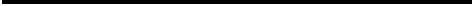 参加ご希望の方は、下記の必要事項・確認事項をご記入の上、本書を上記メール送付先までご返送をお願いいたします。会員の方はメールの受領確認、非会員の方は振込確認が出来次第、登録確認のご連絡を差し上げます。【必要事項】　【参加費】１　会員　　5,000円/人※東アジア倒産再建協会会員の方は、2021年12月10日頃までに翌年度の年会費と併せて、5000円（参加費）＋1万円（年会費・2022年度）のお振込みをお願いいたします。参加フォームを提出いただければ本シンポジウムの登録は完了となります。２　非会員　6,000円/人※参加フォームをお送りいただき、振込確認が出来次第、本シンポジウムの登録は完了となります。今般の参加申込と併せて、東アジア倒産再建協会の会員申し込みをされた非会員の方は、5000円（参加費）＋1万円（年会費・2021年度）で参加いただけます。【お振込先口座】 ※振込手数料は参加者様にてご負担願います。【注意事項】　◇参加登録締切は2021年11月1日（月）となります。◇2021年11月10日（水）まではキャンセル可能です。2021年11月11日（木）以降のキャンセル及びご欠席の場合、参加費のご負担をお願い致します。お振込いただいた場合にはご返金には応じかねますことも予めご了承願います。◇ご記載いただいたメールアドレスに対し、後日、Zoomのウェビナーのアドレスや資料をダウンロードいただくためのオンラインストレージのアドレスやパスワードを送信させていただきます。ご氏名ご氏名（アルファベット表記）ご所属ご所属（アルファベット表記）電話番号E-mail会員/非会員　□ 会員　　□ 非会員　　□本シンポジウム参加申込と併せて会員申込　□ 会員　　□ 非会員　　□本シンポジウム参加申込と併せて会員申込　□ 会員　　□ 非会員　　□本シンポジウム参加申込と併せて会員申込金融機関三井住友銀行 麹町支店口座番号（普通）9023850口座名義東アジア倒産再建協会日本支部お振込金額参加費　5,000円（会員）/ 6,000円（非会員）年会費 10,000円合計　　　　　　　　　　円